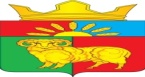          ЗЛАТОРУНОВСКИЙ  СЕЛЬСКИЙ СОВЕТ ДЕПУТАТОВУЖУРСКОГО РАЙОНА КРАСНОЯРСКОГО КРАЯРЕШЕНИЕ28.09.2020                                   п.Златоруновск                               № 1-05рОб утверждении графика приема граждан депутатами Златоруновского сельского СоветаЗлаторуновский сельский Совет депутатов РЕШИЛ:Утвердить график приема граждан депутатами Златоруновского сельского Совета  - 1 раз в квартал, на подведомственной ему территории.Контроль за исполнением настоящего решения оставляю за собой.Решение вступает в силу со дня подписания.Председатель Златоруновского сельского Совета депутатов                        Е.А.Милованова